                                                                                                             Консультации для родителей                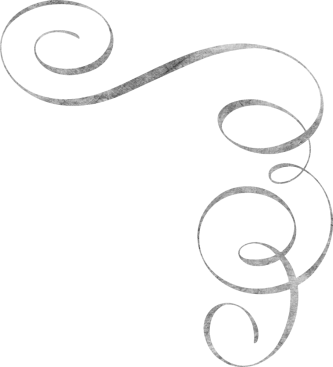 Музыкальное воспитание в семье Обучая ребёнка музыке, родители ставят различные цели и задачи. Это зависит от их отношения к музыке и музыкальным профессиям. Однако основными задачами музыкального воспитания детей в семье можно назвать те же, что и в образовательном учреждении, а именно: Обогатить духовный мир ребёнка музыкальными впечатлениями, вызвать интерес к музыке, передать традиции своего народа, сформировать основы музыкальной культуры; Развивать музыкальные и творческие способности в процессе различных видов деятельности (восприятие, исполнительство, творчество, музыкально – образовательная деятельность);  Способствовать общему развитию детей средствами музыки. Если ребёнок музыкально одарён, то уже в дошкольном возрасте необходимо заложить основы для будущего профессионального обучения. Все эти задачи решаются в конкретной деятельности. Если родители понимают важность музыкального воспитания, они стремятся обучать детей в семье, музыкальных кружках, студиях, музыкальных школах, посещают с ними концерты, музыкальные спектакли, стараются обогатить разносторонними музыкальными впечатлениями, расширяют их музыкальный опыт. Выбор музыкальных произведений, которые ребёнок слушает дома, зависит от музыкального вкуса и музыкального опыта семьи, её общекультурного уровня.        Для развития музыкальных способностей детей, формирования основ музыкальной культуры необходимо использовать народную и классическую музыку. Лишь на шедеврах можно воспитывать вкус маленьких слушателей. Дети должны знать народную музыку, которая тесно связана с языком, эстетическими и народными традициями, обычаями, духовной культурой народа. Если ребёнок слышит народные мелодии с раннего детства, он, естественно, «проникается» народно-песенными интонациями. Они становятся ему привычными, родными. Ребёнку важно прочувствовать и красоту классической музыки, накопить опыт её восприятия, различить смену настроений, прислушаться к звучанию разных музыкальных инструментов, научиться воспринимать и старинную, и современную музыку, как «взрослую», так и написанную специально для детей.      Для слушания следует отбирать произведения, в которых выражены чувства, доступные для детского восприятия. Это должны быть небольшие или фрагменты с яркой мелодией, запоминающимся ритмом, красочной гармонизацией, оркестровкой и более скромная по выразительным средствам, но вызывающая чувство восхищения старинная музыка.        Музыкальное воспитание в домашних условиях проходит индивидуально. Ребёнок должен чувствовать себя защищённым, любимым, находиться в насыщенном положительными эмоциями окружении. Для этого нужны определенные условия.Условия для музыкального развития ребенка в семье.      Во всем мире признано, что лучшие условия для развития и воспитания ребенка раннего возраста, в том числе и музыкального, создаются в семье. Большинство детей до 3 лет не посещают дошкольные учреждения. Поэтому родители, взяв на себя ответственную роль педагога, должны помнить, что этот период чрезвычайно важен для последующего развития ребенка. Именно в этом возрасте закладываются те основы, которые позволяют успешно развить у детей музыкальные способности, приобщить их к музыке, сформировать у них положительное к ней отношение.     Родители должны знать методы и приемы, формы организации музыкального воспитания в семье, понимать значение музыкального воспитания, повышать свой собственный культурный уровень. Музыкальное воспитание и развитие ребенка в семье зависит от тех предпосылок и условий, которые определяются врожденными музыкальными задатками и образом жизни семьи, ее традициями, отношением к музыке и музыкальной деятельности, общей культурой. Как известно, все семьи имеют разный уровень музыкальной культуры. В одних с уважением относятся к народной и классической музыке, профессии музыканта, часто посещают концерты, музыкальные спектакли, в доме звучит музыка, которую взрослые слушают вместе с ребенком.   Родители, понимая, какую радость и духовное удовлетворение приносит детям музыка, стараются дать им музыкальное образование, развить их способности. В некоторых семьях мало обеспокоены музыкальным воспитанием детей, даже с очень хорошими задатками, так как родители не видят в этом практической пользы. К музыке у них отношение лишь как к средству развлечения. В таких семьях ребенок слышит в основном современную «легкую» музыку, потому что к «серьезной» музыке его родители безразличны. Вместе с тем в семье имеются все возможности для применения различных видов музыкальной деятельности (восприятие, исполнительство, творчество, музыкально - образовательная деятельность).    В семье, серьезно занимающейся музыкальным воспитанием, ребенок постоянно находится в музыкальной среде, он с первых дней жизни получает разнообразные и ценные впечатления, на основе которых развиваются музыкальные способности, формируется музыкальная культура. Дома ребенок может слушать музыку по своему желанию в профессиональном исполнении и качественном звучании (грамзапись, магнитофонная запись).                        Среди видов исполнительства наиболее доступны пение и игра на музыкальных инструментах. Ребенок без специальных занятий способен усвоить песни, которые он слышит. Игра на фортепиано требует профессионального обучения. Во многих семьях есть музыкальные инструменты - игрушки (металлофон, ксилофон, арфа, дудочка). Родители могут обучать детей игре на этих инструментах, если сами умеют подбирать мелодию по слyxy. Иначе дети будут видеть в этих инструментах лишь игрушки, предназначенные только для забавы. Реже всего в семьях занимаются с детьми музыкальным творчеством, за исключением семей профессиональных музыкантов. Однако способные дети могут творить спонтанно, «сочинять» музыку во время игр - напевать марш, ритмично стуча солдатиками и изображая, что они маршируют; петь колыбельную, убаюкивая куклу; импровизировать мелодии на фортепиано, детских музыкальных инструментах.        Музыкально — образовательной деятельностью в семье занимаются в основном дети, которые обучаются игре на музыкальном инструменте. Большинство же дошкольников получают музыкальные знания стихийно, без какой - либо системы. Таким образом, в семье дети получают реальное музыкальное воспитание. Если ребенок посещает детский сад, то «двойное» музыкальное образование позволяет успешнее развивать его музыкальные способности, формировать основы музыкальной культуры. Педагог в своей работе должен учитывать специфику каждой семьи, ориентироваться на различные условия, в которых воспитываются дети, на их домашнее музыкальное окружение.